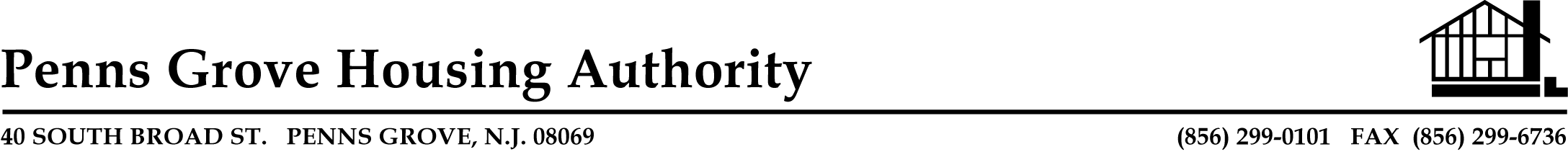 PENNS GROVE HOUSING AUTHORITYBOARD OF COMMISSIONER’S MEETING AGENDAWEDNESDAY, AUGUST 5, 2020 AT 5:00 P.M.Meeting will be conducted through telephone and video conference using Google Hangout Meet Connect via app or web browser at meet.google.com with access code: sse-ruio-gqvor by phone at 1-316-742-1386 with pin number: 805 848 863#1.	CALL TO ORDER SUNSHINE LAWROLL CALL  APPROVAL OF MINUTES  OLD BUSINESSSTATUS REPORTCORONAVIRUS UPDATE CARE STIMULUS FUNDS ADDITIONAL SEATING FOR SOCIAL DISTANCING AIR PURIFIER MACHINE POLICE SECURITY NEW BUSINESSRE-OPENING DATE FOR SILVER RUN COMMUNITY ROOM WRITE OFF RESOLUTION FYE 6/30/2020 APPROVAL OF BILLSPUBLIC PORTION ADJOURNMENT PLEASE CALL THE AUTHORITY OFFICE BY 11:30 A.M. THE DAY OF THE MEETING IF YOU WILL OR WILL NOT BE ATTENDING THE MEETING.  